Додаток 7до рішення виконавчого комітетуХмельницької міської радивід «___» ___________ 2020 р. № ______Інформаційна і технологічна картки адміністративної послуги «Затвердження спільного рішення адміністрації та профспілкового комітету про взяття громадян на квартирний облік за місцем роботи» (шифр послуги А-1-22-01), відповідальним за надання якої є відділ обліку та розподілу житлової площіХмельницька міська радаУправління адміністративних послуг Хмельницької міської радиМеханізм оскарження результату надання адміністративної послуги: в порядку, передбаченому чинним законодавством.Керуючий справами виконавчого комітету					Ю. САБІЙЗавідувач  відділу обліку та розподілу житлової площі                                                                                 А. КОРОСТІЛЬ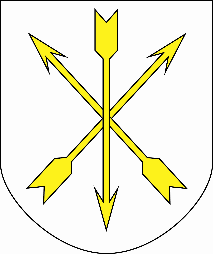 А-1-22-01А-1-22-01ІНФОРМАЦІЙНА КАРТКАЗатвердження спільного рішення адміністрації та профспілкового комітету про взяття громадян на квартирний облік за місцем роботи1. Інформація про УАПУправління адміністративних послугХмельницької міської ради, м. Хмельницький, вул. Соборна, 16,  тел.: (0382) 76-44-42Прийом суб'єктів звернень адміністраторами управлінняпроводиться згідно з графіком:- понеділок, вівторок та середа з 09.00 до 17.00;- четвер з 09.00 до 20.00;- п'ятниця з 09.00 до 16.00;- субота з 08.00 до 15.00. тел. 76-58-61, 70-27-91, 70-27-93, факс 76-43-41Філія № 1 управління адміністративних послуг вул. Грушевсього, 86, тел. (0382) 65-72-18Прийом суб'єктів звернень адміністраторами управлінняпроводиться згідно з графіком:- понеділок-п’ятниця з 09.00 до 17.00;- п'ятниця з 09.00 до 16.00;Обідня перерва з 13:00-14:00ел.пошта: cnap@khm.gov.uaсайт: cnap@khm.gov.ua2. Перелік документів, спосіб подання, умови отримання послуги:2.1. Клопотання адміністрації підприємства, установи, організації та профспілкового комітету на ім’я міського голови (додаток 1). 2.2. Заява громадянина на керівника  підприємства, установи, організації.2.3. Копії свідоцтв про народження дітей (при наявності).2.4. Копії паспортів всіх дорослих членів сім'ї (1, 2 та всі сторінки з відмітками про реєстрацію та приватизацію). 2.5. Витяг з протоколу спільного рішення адміністрації та профспілкового комітету (житлової комісії) підприємства, установи, організації про взяття працівників на квартирний облік за місцем роботи.2.6. Копії ідентифікаційних кодів.2.7. Акт обстеження житлових умов (додаток 2).  2.8. Довідки про реєстрацію місця проживання особи на кожного члена сім’ї.2.9. Копія правоустановчого документа на займану житлову площу (завірена копія ордера на квартиру, свідоцтва про право власності, договору купівлі–продажу, договору дарування, договору міни, договору піднайму жилого приміщення, договору найму жилого приміщення тощо).2.10. Викопіювання поверхового плану на комунальну квартиру, на приватну квартиру – копія технічного паспорта (в разі необхідності).2.11. Довідка  бюро технічної інвентаризації про наявність (відсутність) права власності на житло.2.12. Довідки з місця роботи дорослих членів сім’ї. 2.13. Копія посвідчення або інших документів, які підтверджують право на пільгу (при наявності).  2.14. Копія свідоцтв про одруження, розлучення та народження (у разі різних прізвищ).  2.15. Довіреність на право представляти інтереси суб’єкта звернення в органах місцевого самоврядування, оформлена в установленому законодавством порядку (у разі звернення уповноваженого представника).Пакет документів подається адміністратору УАП.Примітка: Для  засвідчення копій документів адміністратором заявником надаються оригінали документів.3. Платність  Безоплатно4. Строк надання послуги30 календарних днів5. Результат надання послугиВитяг з рішення виконавчого комітету6. Способи отримання відповіді, результату послугиКерівником або представником організації, підприємства, установи, яка відповідає за ведення квартирного обліку за місцем роботи. Особисто або за довіреністю в Управління адміністративних послуг, поштою7. Нормативні акти, що регламентують надання послуги7.1. Житловий кодекс Української РСР.7.2. Постанова Ради Міністрів Української РСР і Української республіканської ради професійних спілок від 11.12.1984 року  № 470 «Про затвердження Правил обліку громадян, які потребують поліпшення житлових умов, і надання їм жилих приміщень в Українській РСР»7.3.Закон України «Про адміністративні послуги».